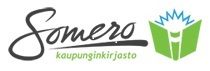 ASIAKASSOPIMUS SOMERON OMATOIMIKIRJASTON KÄYTTÖÖNSomeron kaupunginkirjaston omatoimikirjaston käyttöoikeuden saa henkilökohtaisen kirjastokäynnin yhteydessä allekirjoittamalla tämän asiakassopimuksen. Käyttöoikeus on sidottu voimassaolevaan Someron kaupunginkirjaston kirjastokorttiin, jossa asiakkaan yhteystiedot ovat ajan tasalla. Asiakas sitoutuu viipymättä ilmoittamaan yhteystieto- tietomuutoksistaan ja kirjastokortin katoamisesta kirjastoon.Käyttöoikeus on henkilökohtainen. Huoltaja voi asioida kirjastossa lastensa kanssa, mutta lapsi ei saa käyttää huoltajan korttia itsenäisesti. Alle 15-vuotiaiden henkilökohtaiseen asiakassopimukseen vaaditaan vanhemman / huoltajan allekirjoitus ja läsnäolo allekirjoitustilanteessa. Huoltaja vastaa osaltaan, että hänen huollettavansa noudattaa sopimusta.Asiakkaan käytössä omatoimikirjaston aukioloaikoina ovat kirjastotila ja kokoelmat sekä tietokoneet ja tulostus- ja kopiointikone. Lainaaminen ja palauttaminen tapahtuvat automaatilla ja varaukset haetaan itse varaushyllystä.Asiakas sitoutuu tutustumaan kirjaston omatoimi- ja turvallisuusohjeisiin, jotka ovat esillä kirjastossa. Asiakas sitoutuu noudattamaan kirjaston käyttösääntöjä, ylläpitämään siisteyttä ja toimimaan kaikin tavoin niin, ettei aiheuta häiriötä muille asiakkaille eikä vahingoita kirjastorakennusta, kirjaston kokoelmia, näyttelyesineitä tai muuta irtaimistoa. Asiakas sitoutuu ilmoittamaan ilmenneistä ongelmista kirjaston henkilökunnalle. Asiakas sitoutuu toimimaan kopiointi- ja tulostusmaksuissa ohjeen mukaan. Tietokoneiden ja automaattien mahdollisia teknisiä ongelmia voidaan selvittää vasta, kun henkilökunta on paikalla.Omatoimikäytön ehtojen ja käyttösääntöjen rikkomisesta voi seurata käyttökielto. Käyttökielto määrätään kirjastolaissa kuvatun kuulemisprosessin kautta. Kielto on määräaikainen (enintään 30 vrk) ja koskee omatoimikirjaston käyttöä. Käyttökiellon määrää viranhaltijana toimiva kirjastonjohtaja.Asiakas on korvausvelvollinen sekä kirjaston sisä- että ulkotiloissa aiheuttamistaan vahingoista. Siihen saakka, kun asiakas ilmoittaa kirjastolle kirjastokorttinsa katoamisesta, asiakas on korvausvelvollinen myös niistä vahingoista, jotka ovat aiheutuneet ulkopuolisen käyttäessä asiakkaan kirjastokorttia. Tämä korvausvelvollisuus koskee myös tilannetta, jossa asiakas luovuttaa vastoin omatoimikäytön ehtoja kirjastokorttinsa ulkopuoliselletai päästää kirjastoon ulkopuolisia henkilöitä. Kadonneeksi ilmoitetulla kortilla ei pääse omatoimikirjastoon. Kirjaston sisä- ja ulkotiloissa on tallentava kameravalvonta.Omatoimiaikana kirjastossa ei saa järjestää kokoontumislaissa (530/1999) tarkoitettuja yleisiä kokoontumisia tai yleisötilaisuuksia ellei näistä ole erikseen sovittu kirjaston kanssa. Näistä tilaisuuksista tehdään erillinen sopimus.Someron kaupunginkirjasto voi tehdä muutoksia omatoimen aukioloaikoihin, omatoimi- käytön ehtoihin ja käyttösääntöihin. Niistä tiedotetaan asiakkaille kirjaston tiloissa, verkkokirjastossa ja sosiaalisessa mediassa. Asiakas voi luopua omatoimikäyttö- oikeudestaan käymällä kirjaston toimipisteessä henkilökohtaisesti.Allekirjoituksellani sitoudun noudattamaan edellä olevia ehtoja ja voimassaolevia käyttösääntöjä:Päivämäärä	Allekirjoitus ja nimenselvennys	Kirjastokortin numero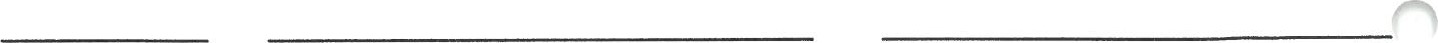 Alle 15-vuotiaan asiakkaan huoltajan allekirjoitus ja nimenselvennys___________________________________________________________________